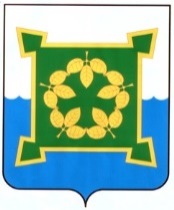 АДМИНИСТРАЦИЯЧЕБАРКУЛЬСКОГО ГОРОДСКОГО ОКРУГАЧелябинской областиПОСТАНОВЛЕНИЕ« 10 » ноября 2021 г.    № 658               г. ЧебаркульВ соответствии с Федеральным законом от 06.10.2003 № 131-ФЗ                        «Об общих принципах организации местного самоуправления, пунктом 1 статьи 179 Бюджетного кодекса Российской Федерации, статьей 24 Положения о бюджетном процессе в Чебаркульском городском округе, Порядком разработки, реализации и оценки эффективности муниципальных программ Чебаркульского городского округа», руководствуясь статьями 36, 37 Устава муниципального образования «Чебаркульский городской округ»,ПОСТАНОВЛЯЮ:1. Утвердить муниципальную программу «Крепкая семья» на 2022-2024 (прилагается).2. Отделу защиты информации и информационных технологий администрации Чебаркульского городского округа (Епифанов А.А.) опубликовать настоящее постановление в порядке, установленном для официального опубликования муниципальных правовых актов, и разместить настоящее постановление на официальном сайте Администрации Чебаркульского городского округа в сети Интернет.3. Настоящее постановление вступает в силу с 01 января 2022 года. 4. Контроль исполнения настоящего постановления возложить на заместителя главы Чебаркульского городского округа по социальным вопросам Попову Н.Е.ГлаваЧебаркульского городского округа				          С. А. ВиноградоваУТВЕРЖДЕНАпостановлением администрацииЧебаркульского городского округаот  «10» ноября 2021 г.№ 658МУНИЦИПАЛЬНАЯ ПРОГРАММАЧЕБАРКУЛЬСКОГО ГОРОДСКОГО ОКРУГА «Крепкая семья» (далее - программа) Паспортпрограммы Паспорт проектаРегиональный проект «Финансовая поддержка семей при рождении детей»(наименование проекта)Раздел 1. «Содержание проблемы и обоснование необходимости ее решения программными методами»Анализ статистических показателей последних лет позволяет сделать выводы о негативных тенденциях в сфере семейных отношений, о росте семейного неблагополучия как в целом по России, Челябинской области, так и в Чебаркульском городском округе. Семья, как социальная организация, фокусирует в себе практически все аспекты человеческой жизнедеятельности и выходит на все уровни социальной практики. Наше будущее, так называемый социальный капитал, формируется именно в семье.Одной из причин семейного неблагополучия является низкая материальная обеспеченность семей, порождающая семьи с социально опасным положением, либо оказавшихся в трудной жизненной ситуации. Важнейшими факторами, способствующими этому процессу, являются:– изменение системы производственных отношений, что приводит к отсутствию гарантий трудовой занятости родителей и получения семьей стабильного дохода;– нарастание неблагополучия в семьях, распад семей. Основной причиной в данном случае является злоупотребление родителями спиртными напитками и наркотическими средствами.Численность семей, имеющих в своем составе несовершеннолетних детей и получающих пособие, составляла 3 268семей.В последние годы государственная политика в отношении семей и детей,  находящихся в социально опасном положении, в трудной жизненной ситуации, претерпела существенные изменения. В Челябинской области ведется целенаправленная работа по оказанию помощи семьям и детям, находящимся в социально опасном положении, в трудной жизненной ситуации.Одним из направлений по оказанию помощи семьям и детям является предоставление налоговой льготы. Многодетныесемьи, имеющие на иждивении троих и более детей в возрасте до 18 лет и семьи, имеющие инвалидов, освобождаются от уплаты налога на имущество физических лиц в отношении одного объекта налогообложения каждого вида по выбору налогоплательщика. Эффективностью налоговых льгот является оказание поддержки социально незащищенных категорий граждан. Важно, что главной составляющей в области политики в отношении семей и детей, находящихся в социально опасном положении, в трудной жизненной ситуации, является организационно – методическая основа, которая  состоит в совместной деятельности подразделений и работников уже существующих структур социальной защиты населения и учреждений системы профилактики. Для достижения поставленной цели и решения конкретных проблем семей и  детей, которые находятся в социально опасном положении,  применяется программно-целевой метод, позволяющий более активно использовать возможности взаимодействия, координировать усилия всех заинтересованных структур.Реализация данной муниципальной программы проходит в рамках федерального  и регионального законодательства. А именно, Федерального  закона Российской Федерации  от 21.12.1996 года  №  159-ФЗ «О дополнительных гарантиях по социальной поддержке детей-сирот и детей, оставшихся без попечения родителей»,  Федерального  закона  Российской Федерации от 19.05.1995 года №  81-ФЗ «О государственных пособиях гражданам, имеющим детей», Указа Президента Российской Федерации от   28.12.2012 года  №  1688 «О некоторых мерах по реализации государственной политики в сфере защиты детей-сирот и детей, оставшихся без попечения родителей», Закона Челябинской области от 25.10.2007 года  № 212-ЗО «О мерах социальной поддержки детей-сирот и детей, оставшихся без попечения родителей, вознаграждении, причитающемся приемному родителю, и социальных гарантиях приемной семье», Закона Челябинской области  от 22.12.2005 года   № 442-ЗО «О наделении органов местного самоуправления государственными полномочиями по социальной поддержке детей-сирот и детей, оставшихся без попечения родителей», Закона Челябинской области от 24.11.2005 № 430-ЗО «О наделении органов местного самоуправления государственными полномочиями по социальной поддержке отдельных категорий граждан», постановление Правительства Челябинской области от 15.04.2013 N 136-П"Об отдельных вопросах обеспечения жилыми помещениями специализированного жилищного фонда детей-сирот и детей, оставшихся без попечения родителей, лиц из их числа", ЗаконаЧелябинской области от 30.08.2012 № 371-ЗО «О ежемесячном пособии по уходу за ребенком в возрасте от полутора до трех лет», Закона Челябинской области от 31.03.2010 года № 548-ЗО «О статусе и дополнительных мерах социальной поддержки многодетной семьи в Челябинской области».Данная программа разработана в соответствии со Стратегией социально-экономического развития Чебаркульского городского округа.Раздел 2. «Основные цели и задачи муниципальной программы»Целями муниципальной программы являются:– улучшение социально-экономического положения семей с детьми, семей, находящихся в социально опасном положении, в трудной жизненной ситуации; – улучшение жилищных условий детей-сирот и детей, оставшихся без попечения родителей, лиц из их числа по договорам найма специализированных жилых помещений;Для достижения указанных целей  программа предполагает решение следующих задач:-организация комплексной системы профилактической, коррекционной и реабилитационной работы с семьями и  детьми, которые находятся в социально опасном положении, в трудной  жизненной ситуации, на ранней  стадии социального неблагополучия, для предупреждения социального сиротства и семейного неблагополучия, профилактики безнадзорности и правонарушений несовершеннолетних;-организация в Чебаркульском городском округе системы социальной и экономической поддержки малоимущих семей, в т.ч. многодетных, неполных, с детьми - инвалидами, детей-сирот, детей, оставшихся без попечения родителей, а также социальная поддержка  замещающих семей, а именно, приемных семей, семей опекунов, и др.Раздел 3. «Сроки и этапы реализации муниципальной программы»Срок реализации муниципальной подпрограммы: 2022-2024 годы.Муниципальная программа носит постоянный характер. В силу постоянного характера решаемых в рамках муниципальной программы задач, выделение отдельных этапов ее реализации не предусматривается.Раздел 4. «Система мероприятий и показатели (индикаторы) муниципальной программы»Программа представляет собой комплекс целенаправленных мер организационного, экономического, медицинского и психолого-педагогического характера, реализуемых в отношении семей и детей, находящихся в социально опасном положении, в трудной жизненной ситуации, малоимущих семей, в т.ч. многодетных, неполных, с детьми - инвалидами, детей-сирот,  детей, оставшихся без попечения родителей, а также замещающим семьям.Система программных мероприятий содержит конкретные мероприятия, направленные на реализацию целей Программы.Перечень мероприятий  для решения  задач муниципальной программы:Реализация муниципальной программы может быть не выполнена полностью или частично при следующих возможных рисках:- не предоставление аналитического, финансового, иных отчетов, предусмотренных муниципальными правовыми актами по результатам выполнения программных мероприятий;- внесение изменений в нормативные правовые акты, регулирующие вопросы различных направлений социальной  поддержки  семей и детей, находящихся в социально опасном положении и трудной жизненной ситуации на территории Чебаркульского городского округа;- в связи с  уменьшением финансирования.Для оценки эффективности реализации муниципальной программы используются целевые индикаторы, которые отражают выполнение мероприятий  муниципальной программы. Сведения о порядке сбора информации и методике расчета показателей (индикаторов) программы.Раздел 5. «Ресурсное обеспечение муниципальной программы»На основании бюджета Чебаркульского городского округа на 2022 год и плановый период 2023 и 2024 годов объем финансирование муниципальной программы составляет:2022 год – 500 000,00 рублей;2023 год – 500 000,00 рублей;2024 год – 500 000,00 рублей.Общий объем финансирования – 1 500 000,00 рублей из средств местного бюджета.2022 год – 76 990 600,00 рублей;2023 год – 78 106 400,00 рублей;2024 год – 79 266 900,00 рублей.Общий объем финансирования – 235 863 900,00 рублей из средств областного и федерального бюджета.Бюджетные ассигнования и иные средства, направленные на выполнение мероприятий муниципальной программыРаздел 6. «Организация управления и механизм  выполнения мероприятий муниципальной  программы»Управление реализацией муниципальной программы осуществляется ответственным исполнителем – Управлением социальной защиты населения администрации Чебаркульского городского округа, который выполняет следующие функции:1) разрабатывает в пределах своих полномочий нормативные правовые акты, необходимые для реализации муниципальной программы;2) осуществляет планирование и мониторинг реализации мероприятий муниципальной программы;3) в установленном порядке готовит предложения о внесении изменений в перечни и состав мероприятий, сроки их реализации, объемы бюджетных ассигнований на реализацию мероприятий муниципальной программы, в том числе на очередной финансовый год и плановый период;4) представляет запрашиваемые сведения о ходе реализации муниципальной программы;5) запрашивает у соисполнителей ежеквартальный отчет, а также информацию, необходимую для подготовки годового отчета об исполнении муниципальной программы;6) несет ответственность за достижение целевых индикативных показателей, конечных результатов ее реализации, а также целевое и эффективное использование бюджетных средств;7)ежегодно, в срок до 01 марта года, следующего за отчетным представляет в комитет по стратегическому развитию администрации Чебаркульского городского округа отчетность о реализации и оценке эффективности муниципальной программы.Соисполнители муниципальной программы:- осуществляют реализацию мероприятий программы, в отношении которых они являются соисполнителями;- представляют в установленный срок ответственному исполнителю необходимую информацию для подготовки ответов на запросы уполномоченных органов, а также отчет о ходе реализации мероприятий программы;- представляют ответственному исполнителю информацию для подготовки годового отчета до 20 февраля года, следующего за отчетным;- представляют ответственному исполнителю ежеквартально информацию для проведения мониторинга о ходе реализации программы (за исключением IVквартала), до 15 числа месяца, следующего за отчетным кварталом;- по запросу представляют ответственному исполнителю копии актов выполненных работ и иных документов, подтверждающих исполнение обязательств по заключенным контрактам в рамках реализации мероприятий программы.В целях контроля реализации муниципальной программы ответственный исполнитель в срок до 30 числа месяца, следующего за отчетным кварталом, осуществляет мониторинг реализации муниципальной программы, а результаты направляет координатору муниципальной программы, в  финансовое управление администрации ЧГО и в комитет по стратегическому развитию администрации.Контроль за ходом выполнения муниципальной программы осуществляется заместителем главы Чебаркульского городского округа по социальным вопросам.Мониторинг ориентирован на раннее предупреждение возникновения проблем и отклонений хода реализации муниципальной программы от запланированного уровня и осуществляется в произвольной форме. Объектами мониторинга являются наступление контрольных событий муниципальной программы в установленные и ожидаемые сроки, ход реализации мероприятий плана реализации муниципальной программы и причины невыполнения сроков мероприятий и контрольных событий, объемов финансирования мероприятий, а также информация о ходе выполнения целевых показателей (индикаторов) муниципальной программы.Оценка  эффективности реализации программы производится в соответствии с приложением 8 Порядка разработки, реализации и оценки эффективности муниципальных программ Чебаркульского городского округа, утвержденного постановлением администрации Чебаркульского городского округа от 13.09.2021 года № 523.Среднесрочный план реализации мероприятий программыРаздел 7. «Ожидаемые результаты реализации муниципальной программы с указанием показателей(индикаторов)»Муниципальная программа позволит частично снять остроту социального напряжения, оказать реальную действенную помощь семьям и детям, нуждающимся в поддержке. В процессе реализации муниципальной программы планируется  достижение ожидаемых целевых индикаторов и показателей.Раздел 7. «Ожидаемые результаты реализации муниципальной программы с указанием показателей (индикаторов)»8. «Финансово-экономическое обоснование муниципальной программы»Финансовое обеспечение реализации муниципальной программы  в части расходных обязательств Чебаркульского городского округа осуществляется в соответствии с утвержденной бюджетной сметой в пределах доведенных лимитов бюджетных обязательств согласно решению об утверждении бюджета городского округа на очередной финансовый год и плановый период.Объем  расходов  местного бюджета в разрезе адресной социальной помощи определяется с учетом условий и факторов нуждаемости и социальной  поддержки лиц из числа детей-сирот и детей, оставшихся без попечения родителей.Социальная поддержка лиц из числа детей-сирот и детей, оставшихся без попечения родителей,  рассчитывается на основании методики расчета субвенции, утвержденной Законом Челябинской области от 22.12.2005 года № 442-ЗО «О наделении органов местного самоуправления государственными полномочиями  по социальной поддержке детей-сирот и детей, оставшихся без попечения родителей»; содержание ребенка в семье опекуна и приемной семье, а также вознаграждение  приемному родителю рассчитывается на основании   методики расчета размера субвенции, предоставляемой местным бюджетам на осуществление органами местного самоуправления переданных государственных полномочий по социальной поддержке детей-сирот и детей, оставшихся без попечения родителей, переданных под опеку (попечительство) и на воспитание в приемные семьи, и приемных семей, утвержденной Законом Челябинской области от 22.12.2005 года  № 442-ЗО «О наделении органов местного самоуправления государственными полномочиями  по социальной поддержке детей-сирот и детей, оставшихся без попечения родителей»; обеспечение предоставления жилых помещений детям-сиротам и детям, оставшимся без попечения родителей, лицам из их числа, по договорам найма специализированных жилых помещений рассчитывается на основании методики расчета размера субвенции, предоставляемой местным бюджетам на осуществление органами местного самоуправления переданных государственных полномочий по социальной поддержке детей-сирот и детей, оставшихся без попечения родителей, а также лиц из их числа, в части обеспечения жилыми помещениями, утвержденной Законом Челябинской области от 22.12.2005 года № 442-ЗО «О наделении органов местного самоуправления государственными полномочиями  по социальной поддержке детей-сирот и детей, оставшихся без попечения родителей»; расходы на организацию и обеспечение деятельности по опеки и попечительству рассчитываются на основании  Методики расчета размера субвенций, предоставляемых местным бюджетам из областного бюджета на осуществление органами местного самоуправления государственных полномочий, утвержденной Законом Челябинской области от 22.12.2005 года № 442-ЗО «О наделении органов местного самоуправления государственными полномочиями  по социальной поддержке детей-сирот и детей, оставшихся без попечения родителей»;  назначение и выплата государственных пособий семьям, имеющим детей рассчитывается на основании методики расчета размера субвенций местным бюджетам на осуществление  органами местного самоуправления переданных государственных полномочий по социальной поддержке граждан, имеющих детей, в части выплаты пособия на ребенка, утвержденной Законом Челябинской области от 22.12.2005 года № 442-ЗО  «О наделении органов местного самоуправления государственными полномочиями  по социальной поддержке детей-сирот и детей, оставшихся без попечения родителей». Финансирование муниципальной программы осуществляется  в объемах, установленных  решением о бюджете на очередной финансовый год и плановый период, подлежащих ежегодной корректировке с учетом выделенных объемов финансирования. Раздел 9. «Перечень и краткое описание подпрограмм»Программа не имеет подпрограмм.Раздел 10.«Перечень и краткое описание проектов»Региональный проект «Финансовая поддержка семей при рождении детей» направлен на совершенствование к 2024 году механизма финансовой поддержки семей при рождении детей, создание благоприятных условий для жизнедеятельности семей, рождения детей, минимизации последствий изменения материального положения граждан в связи с рождением детей.Благодаря проекту «Финансовая поддержка семей при рождении детей» в 2021 году 302 чебаркульские семьи получают ежемесячные выплаты в связи с рождением (усыновлением) первого ребенка. В связи с изменениями в Федеральный закон от 28.12.2017г. № 418-ФЗ с 01.01.2020 года меняется критерий нуждаемости с 1,5 прожиточных минимумов до 2, а также меняется период назначения выплаты. Ежемесячная выплата будет назначаться до достижения ребенком возраста 1 года, затем до достижения 2 лет, а затем до 3 лет.229 семей, имеющие трех и более детей, получают ежемесячную денежную выплату, назначаемую в случае рождения третьего ребенка или последующих детей, до достижения ребенком возраста трех лет. Областное единовременного пособие при рождении ребенка направлено 295получателям.44 многодетные семьи получили областной материнский (семейный) капитал. Заявители могут распорядиться средствами областного материнского капитала по направлениям: - на получение образования детьми (оплату проживания ребенка в общежитии, предоставляемом иногородним обучающимся на период обучения);- на оплату медицинских услуг, оказываемых родителям или детям по медицинскому заключению. Законом Челябинской области от 04.09.2019 года № 945-ЗО « О дополнительных мерах социальной поддержки семей, имеющих детей, в Челябинской области» добавлены новые направления расходования средств областного материнского (семейного) капитала: 1) оплата дополнительного образования детей;2) погашение основного долга и уплата процентов по кредитам или займам на приобретение жилого помещения, включая ипотечные кредиты;3) приобретение товаров и услуг, предназначенных для социальной адаптации и интеграции в общество детей-инвалидов.Размер областного материнского (семейного) капитала ежегодно индексируется, в 2021 году он составляет 104 000,00рублей.В рамках реализации проекта проводится информационная работа с населением: публикации размещены на сайте УСЗН, администрации ЧГО, выдаются памятки о социальной поддержке семей в родильном доме, органах ЗАГС.Об утверждении муниципальной программы «Крепкая семья» Ответственный исполнитель муниципальной программыУправление социальной защиты населения администрации Чебаркульского городского округа (далее – УСЗН ЧГО).Соисполнители муниципальной программыУправление культуры администрации Чебаркульского городского округа (далее – УК ЧГО), Муниципальное казенное учреждение Чебаркульского городского округа «Центр помощи детям, оставшимся без попечения родителей»(далее – МКУ «Центр помощи детям» г.Чебаркуля), Управление муниципальной собственности администрации Чебаркульского городского округа (далее – УМС ЧГО).Координатор муниципальной программы Заместитель главы Чебаркульского городского округа по социальным вопросамОсновные цели муниципальной программы– улучшение социально-экономического положения семей с детьми, семей, находящихся в социально опасном положении, в трудной жизненной ситуации;– улучшение жилищных условий детей-сирот и детей, оставшихся без попечения родителей, лиц из их числа по договорам найма специализированных жилых помещений.Основные задачи муниципальной  программы-организация комплексной системы профилактической, коррекционной и реабилитационной работы с семьями и  детьми, которые находятся в социально опасном положении, в трудной  жизненной ситуации, на ранней  стадии социального неблагополучия;-организация в Чебаркульском городском округе системы социальной и экономической поддержки малоимущих семей,в т.ч. многодетных, неполных, с детьми инвалидами, детей-сирот, детей, оставшихся без попечения родителей, а также социальная поддержка  замещающих семей, а именно,  приемных семей,  семей опекунов и др.Этапы и сроки реализации муниципальной программыСрок реализации муниципальной программы: 2022-2024 годы.Муниципальная программа  носит постоянный характер.В силу постоянного характера решаемых в рамках муниципальной программы задач, выделение отдельных этапов ее реализации не предусматривается.Структура муниципальной программы Подпрограммы отсутствуют.Объемы бюджетных ассигнований муниципальной программыОбъем бюджетных ассигнований на реализацию программы на 2022 год и плановый период 2023 и 2024 годы составляет 283 519 000,00 рублей, в том числе:–1 500 000,00 рублей из средств местного бюджета,– 198 867 400,00 рублей – средства областного бюджета.– 83 151 600,00 рублей – средства федерального бюджета.Объем бюджетных ассигнований на 2022 год 77 490 600,00 рублей:– 500 000,00 рублей – средства местного бюджета,–76 990 600,00 ₽,00 рублей – средства областного бюджета.–00,00 рублей – средства федерального бюджета.Объем бюджетных ассигнований на 2023 год 78 606 400,00 рублей:– 500 000,00 рублей – средства местного бюджета,–78 106 400, 00 рублей – средства областного бюджета.–00,00 рублей – средства федерального бюджета.бюджетов.Объем бюджетных ассигнований на 2024 год 79 766 900,00 рублей:– 500 000,00 рублей – средства местного бюджета,– 79 266 900,00 рублей – средства областного бюджета.–00,00 рублей – средства федерального бюджета.Показатели (индикаторы) муниципальной программы1) доля семей, находившихся в социально опасном положении, в трудной жизненной ситуации, снятых с учета в связи с улучшением ситуации  в семье, от общего количества семей, состоящих на учете как семьи, находящихся  в социально опасном положении, трудной жизненной ситуации, (%);2) доля семей, охваченных реабилитационными, адаптационными мероприятиями, получивших различные виды помощи, от общего числа семей, состоящих на учете в УСЗН ЧГО, %;3)   количество акций и мероприятий, организованных для семей и детей, проживающих на территории Чебаркульского городского округа, (ед);4) доля детей-сирот и детей, оставшихся без попечения родителей, устроенных на воспитание в семьи, от общего числа детей-сирот и детей, оставшихся без попечения родителей, нуждающихся в устройстве в семью, (%);5)доля выпускников, находящихся на постинтернатном сопровождении¸ от общего числа выпускников в возрасте  до 23 лет, (%);6) доля освоенных денежных средств, (%);7)  долядетей-сирот и детей, оставшихся без попечения родителей, лиц из их числа,  обеспеченных жилыми помещениями по договорам  найма специализированных жилых помещений, от общего числа детей-сирот  и детей, оставшихся без попечения родителей, лиц из их числа, нуждающихся в обеспечении жильем, (%); 8) количество воспитанников получивших услугу с предоставлением проживания, (ед.);9) количество получателей государственных пособий, (ед).Ожидаемые результатыреализации  муниципальной программы к 2024 годуОжидаемые результаты реализации программы к 2024 году:1) сохранение доли семей, находящихся в социально опасном положении,  в трудной жизненной ситуации, снятых с учета в связи с улучшением ситуации  в семье, от общего количества семей, состоящих на учете как семьи, находящиеся в социально опасном положении, трудной жизненной ситуации, 40%;2)увеличение  доли  семей, охваченных реабилитационными, адаптационными мероприятиями, получивших различные виды помощи, до 25 %;3)сохранение количества акций и мероприятий, организованных  для  семей и детей, проживающих на территории Чебаркульского городского округа- 6 мероприятий;4) увеличение  доли детей – сирот и детей, оставшихся без попечения родителей, устроенных на воспитание в семьи,   от общего числа детей - сирот и детей, оставшихся  без попечения родителей,  до 30%;5)увеличение  доли выпускников, находящихся на постинтернатном сопровождении  до, 45%;6)сохранение доли освоенных денежных средств МКУ «Центр помощи детям» г.Чебаркуля, до 100%7) сохранение доли детей-сирот и детей, оставшихся без попечения родителей, лиц из их числа,  обеспеченных жилыми помещениями,   до 15%;8) сохранение количества воспитанников, получивших услугу с предоставлением проживания, 24 человека;9)сохранение количества получателей государственных пособий– 3225 человек.Куратор проекта Заместитель главы Чебаркульского городского округа по социальным вопросамРуководитель проекта Начальник управления социальной защиты населения администрации Чебаркульского городского округаСоисполнители проекта-Основная цель (основные цели) проекта Улучшение социально – экономического положения семей с детьми, семей, находящихся в социально опасном положении, в трудной жизненной ситуацииОсновная задача проекта Организация в Чебаркульском городском округе системы социальной и экономической поддержки малоимущих семей, в т.ч. многодетных, неполных, с детьми инвалидами, детей-сирот, детей, оставшихся без попечения родителей, а также социальная поддержка замещающим семьям, а именно,  приемные семьи, семьи опекунов и др.Сроки реализации проекта2022-2024Объемы бюджетных ассигнований проекта 2022 год –18 577 300,00 рублей;2023 год  – 19 225 600,00 рублей;2024 год –19 899 800,00 рублей.Показатели (индикаторы) проекта Количество получателей мер социальной поддержкиОжидаемые результаты реализации проектаСохранение количества получателей мер социальной поддержки№п/пНаименование пособия2021(чел.)1.Единовременное пособие при рождении ребенка (не работающие)312.Ежемесячное пособие по уходу за ребенком (от 0 до 1,5 лет)-ФБ3543.Пособие на ребенка (от 0 до 16 лет)21874.Областное единовременное пособие при рождении ребенка2705.Ежемесячная денежная выплата на оплату жилого помещения  и коммунальных услугв многодетной семье2406.Ежемесячная денежная выплата, назначаемая в случае рождения третьего ребенка и (или) последующих детей до достижения ребенком возраста трех лет (от о до 3 лет) многодетные, малоимущие, кому не предоставили садик1607.Опека и попечительство86№ п/п№ п/пЗадача муниципальной программыНаименование мероприятияПоказатели (индикаторы)Срок реализацииОтветственный исполнитель (соисполнитель) мероприятия1123456Цели: - улучшение социально-экономического положения семей с детьми, семей, находящихся в социально опасном положении, в трудной жизненной ситуации;– улучшение жилищных условий детей-сирот и детей, оставшихся без попечения родителей, лиц из их числа по договорам найма специализированных жилых помещений.Цели: - улучшение социально-экономического положения семей с детьми, семей, находящихся в социально опасном положении, в трудной жизненной ситуации;– улучшение жилищных условий детей-сирот и детей, оставшихся без попечения родителей, лиц из их числа по договорам найма специализированных жилых помещений.Цели: - улучшение социально-экономического положения семей с детьми, семей, находящихся в социально опасном положении, в трудной жизненной ситуации;– улучшение жилищных условий детей-сирот и детей, оставшихся без попечения родителей, лиц из их числа по договорам найма специализированных жилых помещений.Цели: - улучшение социально-экономического положения семей с детьми, семей, находящихся в социально опасном положении, в трудной жизненной ситуации;– улучшение жилищных условий детей-сирот и детей, оставшихся без попечения родителей, лиц из их числа по договорам найма специализированных жилых помещений.Цели: - улучшение социально-экономического положения семей с детьми, семей, находящихся в социально опасном положении, в трудной жизненной ситуации;– улучшение жилищных условий детей-сирот и детей, оставшихся без попечения родителей, лиц из их числа по договорам найма специализированных жилых помещений.Цели: - улучшение социально-экономического положения семей с детьми, семей, находящихся в социально опасном положении, в трудной жизненной ситуации;– улучшение жилищных условий детей-сирот и детей, оставшихся без попечения родителей, лиц из их числа по договорам найма специализированных жилых помещений.Цели: - улучшение социально-экономического положения семей с детьми, семей, находящихся в социально опасном положении, в трудной жизненной ситуации;– улучшение жилищных условий детей-сирот и детей, оставшихся без попечения родителей, лиц из их числа по договорам найма специализированных жилых помещений.1.Организация комплексной системы профилактической, коррекционной и реабилитационной работы с семьями и  детьми, которые находятся в социально опасном положении, в трудной  жизненной ситуации, на ранней  стадии социального неблагополучияОрганизация комплексной системы профилактической, коррекционной и реабилитационной работы с семьями и  детьми, которые находятся в социально опасном положении, в трудной  жизненной ситуации, на ранней  стадии социального неблагополучия1.Проведение реабилитационной работы с семьями, находящимися в трудной жизненной ситуации, социально опасном положении;2. Проведение акций  и мероприятийорганизованных для семей и детей, проживающих на территории Чебаркульского городского округа;3.Организация и осуществление деятельности по опеке и попечительству;4.Постинтернатное  сопровождение выпускников учреждения для детей - сирот и детей, оставшихся без попечения родителей;5.Расходы на выплату персоналу в целях обеспечения выполнения функций казенными учреждениями (МКУ «Центр помощи детям» г.Чебаркуля);-доля семей, находящихся в социально опасном положении,          в трудной жизненной ситуации, снятых с учета в связи с улучшением ситуации  в семье, от общего количества семей, состоящих на учете как семьи, находящиеся в социально опасном положении, трудной жизненной ситуации;-доля семей, охваченных реабилитационными, адаптационными мероприятиями, получивших различные виды помощи, от общего числа семей, состоящих на учете в УСЗН ЧГО;-количество акций и мероприятий, организованных для семей и детей, проживающих на территории Чебаркульского городского округа;-доля детей-сирот и детей, оставшихся без попечения родителей, устроенных на воспитание в семьи,  от общего числа детей-сирот и детей, оставшихся без попечения родителей, нуждающихся в устройстве в семью;-доля выпускников, находящихся на постинтернатном сопровождении, от общего числа выпускников в возрасте  до 23 лет;-доля освоенных денежных средств;2022-2024УСЗН ЧГО,МКУ «Центр помощи детям» г.ЧебаркуляУК ЧГОУСЗН ЧГОУСЗН ЧГО2.Организация в Чебаркульском городском округе системы социальной и экономической поддержки малоимущих семей, в т.ч. многодетных, неполных, с детьми инвалидами, детей-сирот,  детей, оставшихся без попечения родителей, а также социальная поддержка  замещающих семей, а именно,  приемных семей,  семей опекунов и др).Организация в Чебаркульском городском округе системы социальной и экономической поддержки малоимущих семей, в т.ч. многодетных, неполных, с детьми инвалидами, детей-сирот,  детей, оставшихся без попечения родителей, а также социальная поддержка  замещающих семей, а именно,  приемных семей,  семей опекунов и др).1.Обеспечение предоставления жилых помещений детям-сиротам и детям, оставшимся без попечения родителей, лицам из их числа по договорам найма специализированных жилых;2.Предоставление социальной услуги с обеспечением проживания в соответствии с Постановлением Правительства РФ от 24.05.2014 N 481 (ред. от 19.05.2021) "О деятельности организаций для детей-сирот и детей, оставшихся без попечения родителей, и об устройстве в них детей, оставшихся без попечения родителей"3.Назначение и выплата государственных пособий семьям, имеющим детей.- доля детей-сирот и детей, оставшихся без попечения родителей,  лиц из числа, обеспеченных жилыми помещениями по договорам найма специализированных жилых помещений, от общего числа детей-сирот и детей, оставшихся без попечения родителей, лиц из числа, нуждающихся в обеспечении жильем;-количество воспитанников, получивших услугу с предоставлением проживания;-количество получателей государственных пособий.2022-2024УСЗН ЧГО,УМС ЧГО,МКУ «Центр помощи детям» г.Чебаркуля№ п/пНаименование показателя (индикатора)Ед.измер.Определение показателя (индикатор)Временные характеристики целевого показателяАлгоритм формирования (формула) и методологические пояснения к показателю (индикатору)Базовые показатели, используемыев формулеМетод сбора информации и индекс формы отчетностиОтветственный за сбор данных по целевому показателю1.доля семей, находящихся в социально опасном положении,          в трудной жизненной ситуации, снятых с учета в связи с улучшением ситуации  в семье, от общего количества семей, состоящих на учете как семьи, находящейся в социально опасном положении, трудной жизненной ситуации;%доля семей, находящихся в социально опасном положении,          в трудной жизненной ситуации, снятых с учета в связи с улучшением ситуации  в семье, от общего количества семей, состоящих на учете как семьи, находящейся в социально опасном положении, трудной жизненной ситуации;2021-402022-402023-402024-40Дky=Кy*100/KoКy-количество семей, находящихся в социально опасном положении, в трудной жизненной ситуации, снятых с учета в связи с улучшением ситуации;Ko-общая численность семей, состоящих на учете как семьи, находящейся в социально опасном положении, трудной жизненной ситуации;Отчетность МКУ «Центр помощи детям» г.ЧебаркуляУСЗН ЧГО2.доля семей, охваченных реабилитационными, адаптационными мероприятиями, получивших различные виды помощи, от общего числа семей, состоящих на учете в УСЗН ЧГО;%доля семей, охваченных реабилитационными, адаптационными мероприятиями, получивших различные виды помощи,от общего числа семей, состоящих на учете в УСЗН ЧГО;2021-252022-252023-252024-25Дky=Кy*100/KoКy-количество семей охваченных реабилитационными, адаптационными мероприятиями, получивших различные виды помощи;Ko-общая численность семей, состоящих на учете в УСЗН ЧГО;Данные УСЗН, МКУ «Центр помощи детям» г.ЧебаркуляУСЗН ЧГО3.количество акций и мероприятий, организованных  для  семей и детей, находящихся в социально опасном положении, в трудной жизненной ситуации;ед.количество акций и мероприятий, организованных  для  семей и детей, находящихся в социально опасном положении, в трудной жизненной ситуации;2021-62022-62023-62024-6СтатотчетностьУСЗН ЧГО4.доля детей-сирот и детей, оставшихся без попечения родителей, устроенных на воспитание в семьи, от общего числа детей-сирот и детей, оставшихся без попечения родителей, нуждающихся в устройстве в семью;%доля детей-сирот и детей, оставшихся без попечения родителей, устроенных на воспитание в семьи, от общего числа детей-сирот и детей, оставшихся без попечения родителей, нуждающихся в устройстве в семью;2021-302022-302023-302024-30Дky=Кy*100/KoKy-количество детей -сирот и детей, оставшихся без попечения родителей, устроенных на воспитание в семьи;Ko- общая численность детей-сирот и детей, оставшихся без попечения родителей, нуждающихся в устройстве в семью;СтатотчетностьУСЗН ЧГО5.доля   выпускников, находящихся на постинтернатном сопровождении, от общего числа выпускников в возрасте до 23 лет;%доля   выпускников, находящихся на постинтернатном сопровождении, от общего числа выпускников в возрасте до 23 лет;2021-452022-452023-452024-45Дky=Кy*100/KoКy-количество  выпускников, находящихся на постинтернатном сопровождении;Ko-общая численность выпускников в возрасте до 23 лет;СтатотчетностьУСЗН ЧГО6.доля освоенных денежных средств;%доля освоенных денежных средств;2021-1002022-1002023-1002024-100Дky=Кy*100/KoКy- сумма освоенных денежных средствKo-общая сумма выделенных денежных средств;СтатотчетностьУСЗН ЧГОМКУ «Центр помощи детям» г.Чебаркуля7.доля детей-сирот и детей, оставшихся без попечения родителей, лиц из числа,  обеспеченных жилыми помещениями по договорам найма  специализированных жилых помещений,от общего числа детей-сирот  и детей, оставшихся  без попечения родителей, лиц из числа, нуждающихся в обеспечении жильем;%доля детей-сирот и детей, оставшихся без попечения родителей, лиц из числа,  обеспеченных жилыми помещениями по договорам найма  специализированных жилых помещений,от общего числа детей-сирот  и детей, оставшихся  без попечения родителей, лиц из числа, нуждающихся в обеспечении жильем;2021-92022-102023-102024-10Дky=Кy*100/KoКy- количество детей-сирот и детей, оставшихся без попечения родителей, лиц из числа,  обеспеченных жилыми помещениями по договорам найма  специализированных жилых помещений;Ko- общая численность  детей-сирот  и детей, оставшихся  без попечения родителей, лиц из числа, нуждающихся в обеспечении жильем.ОтчетностьУМС ЧГОУСЗН ЧГО, УМС ЧГО8.количество воспитанников получивших услугу с предоставлением проживания;ед.количество воспитанников получивших услугу с предоставлением проживания;2021-242022-242023-242024-24СтатотчетностьУСЗН ЧГО9.количество получателей государственных пособий.ед.количество получателей государственных пособий.2021-32252022-32252023-32252024-3225СтатотчетностьУСЗН ЧГО№ п/пНаименование программы (подпрограммы), мероприятий программыГлавный распорядитель бюджетных средствКод бюджетной классификацииИсточники ресурсного обеспеченияОбъем финансирования,  рублейОбъем финансирования,  рублейОбъем финансирования,  рублей№ п/пНаименование программы (подпрограммы), мероприятий программыГлавный распорядитель бюджетных средствКод бюджетной классификацииИсточники ресурсного обеспечения20222023202412345678Всего по муниципальной программе:УСЗН ЧГОВсего77 490 60078 606 40079 766 900Всего по муниципальной программе:УСЗН ЧГОФедеральный бюджет000Всего по муниципальной программе:УСЗН ЧГООбластной бюджет76 990 60078 106 40079 266 900,00Всего по муниципальной программе:УСЗН ЧГОБюджет муниципального образования500 000500 000500 000Всего по муниципальной программе:УСЗН ЧГОВнебюджетные источники0001.Проведение реабилитационной работы с семьями, находящимися в трудной жизненной ситуации, социально опасном положении;УСЗН ЧГОКонсультирование семей и детей группы риска по социально-правовым вопросам;Организация, проведение и участие в работе  «Круглого стола» с образовательными учреждениями ЧГО; Медико-социальное и психолого-педагогическое обследование выявленных семей и детей, находящихся в социально опасном положении; Организация и проведение межведомственных патронажей (экстренные, диагностические, плановые, контрольные);Оказание помощи в оформлении документов, писем, запросов обратившихся граждан; Предоставление посреднической помощи по вопросам выплаты пособий, оформления льгот и субсидий; Участие в судебных заседаниях в качестве свидетелей по вопросам ограничения или лишения родителей группы риска в их родительских правах Без финансированияБез финансированияБез финансированияБез финансирования1.Проведение реабилитационной работы с семьями, находящимися в трудной жизненной ситуации, социально опасном положении;Лечение от алкогольной зависимости родителей при МКУ «Центр помощи детям» г.Чебаркуля в соответствии с Федеральным законом от 28.12.2013 N 442-ФЗ "Об основах социального обслуживания граждан в Российской Федерации"446 1004 52016 79570 000Всего20 00020 00020 0001.Проведение реабилитационной работы с семьями, находящимися в трудной жизненной ситуации, социально опасном положении;Лечение от алкогольной зависимости родителей при МКУ «Центр помощи детям» г.Чебаркуля в соответствии с Федеральным законом от 28.12.2013 N 442-ФЗ "Об основах социального обслуживания граждан в Российской Федерации"446 1004 52016 79570 000Федеральный бюджет0001.Проведение реабилитационной работы с семьями, находящимися в трудной жизненной ситуации, социально опасном положении;Лечение от алкогольной зависимости родителей при МКУ «Центр помощи детям» г.Чебаркуля в соответствии с Федеральным законом от 28.12.2013 N 442-ФЗ "Об основах социального обслуживания граждан в Российской Федерации"446 1004 52016 79570 000Областной бюджет0001.Проведение реабилитационной работы с семьями, находящимися в трудной жизненной ситуации, социально опасном положении;Лечение от алкогольной зависимости родителей при МКУ «Центр помощи детям» г.Чебаркуля в соответствии с Федеральным законом от 28.12.2013 N 442-ФЗ "Об основах социального обслуживания граждан в Российской Федерации"446 1004 52016 79570 000Бюджет муниципального образования20 00020 00020 0001.Проведение реабилитационной работы с семьями, находящимися в трудной жизненной ситуации, социально опасном положении;Лечение от алкогольной зависимости родителей при МКУ «Центр помощи детям» г.Чебаркуля в соответствии с Федеральным законом от 28.12.2013 N 442-ФЗ "Об основах социального обслуживания граждан в Российской Федерации"446 1004 52016 79570 000Внебюджетные источники000Работа клуба замещающих родителей «Радуга» при МКУ «Центр помощи детям» г.Чебаркуля 446 1004 52016 79570 000Всего15 00015 00015 000Работа клуба замещающих родителей «Радуга» при МКУ «Центр помощи детям» г.Чебаркуля 446 1004 52016 79570 000Федеральный бюджет000Работа клуба замещающих родителей «Радуга» при МКУ «Центр помощи детям» г.Чебаркуля 446 1004 52016 79570 000Областной бюджет000Работа клуба замещающих родителей «Радуга» при МКУ «Центр помощи детям» г.Чебаркуля 446 1004 52016 79570 000Бюджет муниципального образования15 00015 000 15 000Работа клуба замещающих родителей «Радуга» при МКУ «Центр помощи детям» г.Чебаркуля 446 1004 52016 79570 000Внебюджетные источники000Работа клуба замещающих родителей «Радуга» при МКУ «Центр помощи детям» г.Чебаркуля 446 1004 52016 79570 000Внебюджетные источники0002.Проведение акций  и мероприятийорганизованных для семей и детей, проживающих на территории Чебаркульского городского округа;УСЗН ЧГО«Рождественская елка»«День защиты детей»«День семьи»«День матери»Организация досуговой деятельности Проведение акций:«Собери ребенка в школу»«Новогодний подарок – каждому ребенку» Подарим новый год детям; 446 1006 52016 79570 000Всего465 000465 000465 0002.Проведение акций  и мероприятийорганизованных для семей и детей, проживающих на территории Чебаркульского городского округа;УСЗН ЧГО«Рождественская елка»«День защиты детей»«День семьи»«День матери»Организация досуговой деятельности Проведение акций:«Собери ребенка в школу»«Новогодний подарок – каждому ребенку» Подарим новый год детям; 446 1006 52016 79570 000Федеральный бюджет0002.Проведение акций  и мероприятийорганизованных для семей и детей, проживающих на территории Чебаркульского городского округа;УСЗН ЧГО«Рождественская елка»«День защиты детей»«День семьи»«День матери»Организация досуговой деятельности Проведение акций:«Собери ребенка в школу»«Новогодний подарок – каждому ребенку» Подарим новый год детям; 446 1006 52016 79570 000Областной бюджет0002.Проведение акций  и мероприятийорганизованных для семей и детей, проживающих на территории Чебаркульского городского округа;УСЗН ЧГО«Рождественская елка»«День защиты детей»«День семьи»«День матери»Организация досуговой деятельности Проведение акций:«Собери ребенка в школу»«Новогодний подарок – каждому ребенку» Подарим новый год детям; 446 1006 52016 79570 000Бюджет муниципального образования465 000465 000465 0002.Проведение акций  и мероприятийорганизованных для семей и детей, проживающих на территории Чебаркульского городского округа;УСЗН ЧГО«Рождественская елка»«День защиты детей»«День семьи»«День матери»Организация досуговой деятельности Проведение акций:«Собери ребенка в школу»«Новогодний подарок – каждому ребенку» Подарим новый год детям; 446 1006 52016 79570 000Внебюджетные источники1 473 9001 473 9001 473 9003. Организация и осуществление деятельности по опеке и попечительству;УСЗН ЧГО 446 1006 52004 28110 000Всего1 473 9001 473 9001 473 9003. Организация и осуществление деятельности по опеке и попечительству;УСЗН ЧГО 446 1006 52004 28110 000Федеральный бюджет0003. Организация и осуществление деятельности по опеке и попечительству;УСЗН ЧГО 446 1006 52004 28110 000Областной бюджет1 473 9001 473 9001 473 9003. Организация и осуществление деятельности по опеке и попечительству;УСЗН ЧГО 446 1006 52004 28110 000Бюджет муниципального образования0003. Организация и осуществление деятельности по опеке и попечительству;УСЗН ЧГО 446 1006 52004 28110 000Внебюджетные источники0004. Постинтернатное сопровождение выпускников учреждения для детей-сирот и детей, оставшихся без попечения родителей;УСЗН ЧГОМКУ «Центр помощи детям»г.ЧебаркуляВсего0004. Постинтернатное сопровождение выпускников учреждения для детей-сирот и детей, оставшихся без попечения родителей;УСЗН ЧГОМКУ «Центр помощи детям»г.ЧебаркуляФедеральный бюджет0004. Постинтернатное сопровождение выпускников учреждения для детей-сирот и детей, оставшихся без попечения родителей;УСЗН ЧГОМКУ «Центр помощи детям»г.ЧебаркуляОбластной бюджет0004. Постинтернатное сопровождение выпускников учреждения для детей-сирот и детей, оставшихся без попечения родителей;УСЗН ЧГОМКУ «Центр помощи детям»г.ЧебаркуляБюджет муниципального образования0004. Постинтернатное сопровождение выпускников учреждения для детей-сирот и детей, оставшихся без попечения родителей;УСЗН ЧГОМКУ «Центр помощи детям»г.ЧебаркуляВнебюджетные источники0005. Расходы на выплату персоналу в целях обеспечения выполнения функций казенными учреждениями,  МКУ «Центр помощи детям» г.Чебаркуля.УСЗН ЧГОМКУ «Центр помощи детям» г.Чебаркуля446 1004 52099 28100 000Всего34 185 80034 492 30034 811 1005. Расходы на выплату персоналу в целях обеспечения выполнения функций казенными учреждениями,  МКУ «Центр помощи детям» г.Чебаркуля.УСЗН ЧГОМКУ «Центр помощи детям» г.Чебаркуля446 1004 52099 28100 000Федеральный бюджет0005. Расходы на выплату персоналу в целях обеспечения выполнения функций казенными учреждениями,  МКУ «Центр помощи детям» г.Чебаркуля.УСЗН ЧГОМКУ «Центр помощи детям» г.Чебаркуля446 1004 52099 28100 000Областной бюджет34 185 80034 492 30034 811 1005. Расходы на выплату персоналу в целях обеспечения выполнения функций казенными учреждениями,  МКУ «Центр помощи детям» г.Чебаркуля.УСЗН ЧГОМКУ «Центр помощи детям» г.Чебаркуля446 1004 52099 28100 000Бюджет муниципального образования0005. Расходы на выплату персоналу в целях обеспечения выполнения функций казенными учреждениями,  МКУ «Центр помощи детям» г.Чебаркуля.УСЗН ЧГОМКУ «Центр помощи детям» г.Чебаркуля446 1004 52099 28100 000Внебюджетные источники0002.2.1.Обеспечение предоставления жилых помещений детям-сиротам и детям, оставшимся без попечения родителей, лицам из числа, обеспеченных жилыми помещениями по договорам найма специализированных жилых помещений;УСЗН ЧГО, УМС ЧГОПостановление Правительства Челябинской области от 15.04.2013 года  №  136-П«Об отдельных вопросах обеспечения жилыми помещениями специализированного жилищного фонда детей-сирот и детей, оставшихся без попечения родителей, лиц из их числа»;447 1004 52015 22200 000Всего5 456 6005 456 6005 456 6002.2.1.Обеспечение предоставления жилых помещений детям-сиротам и детям, оставшимся без попечения родителей, лицам из числа, обеспеченных жилыми помещениями по договорам найма специализированных жилых помещений;УСЗН ЧГО, УМС ЧГОПостановление Правительства Челябинской области от 15.04.2013 года  №  136-П«Об отдельных вопросах обеспечения жилыми помещениями специализированного жилищного фонда детей-сирот и детей, оставшихся без попечения родителей, лиц из их числа»;447 1004 52015 22200 000Федеральный бюджет0002.2.1.Обеспечение предоставления жилых помещений детям-сиротам и детям, оставшимся без попечения родителей, лицам из числа, обеспеченных жилыми помещениями по договорам найма специализированных жилых помещений;УСЗН ЧГО, УМС ЧГОПостановление Правительства Челябинской области от 15.04.2013 года  №  136-П«Об отдельных вопросах обеспечения жилыми помещениями специализированного жилищного фонда детей-сирот и детей, оставшихся без попечения родителей, лиц из их числа»;447 1004 52015 22200 000Областной бюджет5 456 6005 456 6005 456 6002.2.1.Обеспечение предоставления жилых помещений детям-сиротам и детям, оставшимся без попечения родителей, лицам из числа, обеспеченных жилыми помещениями по договорам найма специализированных жилых помещений;УСЗН ЧГО, УМС ЧГОПостановление Правительства Челябинской области от 15.04.2013 года  №  136-П«Об отдельных вопросах обеспечения жилыми помещениями специализированного жилищного фонда детей-сирот и детей, оставшихся без попечения родителей, лиц из их числа»;447 1004 52015 22200 000Бюджет муниципального образования0002.2.1.Обеспечение предоставления жилых помещений детям-сиротам и детям, оставшимся без попечения родителей, лицам из числа, обеспеченных жилыми помещениями по договорам найма специализированных жилых помещений;УСЗН ЧГО, УМС ЧГОПостановление Правительства Челябинской области от 15.04.2013 года  №  136-П«Об отдельных вопросах обеспечения жилыми помещениями специализированного жилищного фонда детей-сирот и детей, оставшихся без попечения родителей, лиц из их числа»;447 1004 52015 22200 000Внебюджетные источники0002.2.1.Обеспечение предоставления жилых помещений детям-сиротам и детям, оставшимся без попечения родителей, лицам из числа, обеспеченных жилыми помещениями по договорам найма специализированных жилых помещений;УСЗН ЧГО, УМС ЧГОПостановление Правительства Челябинской области от 15.04.2013 года  №  136-П«Об отдельных вопросах обеспечения жилыми помещениями специализированного жилищного фонда детей-сирот и детей, оставшихся без попечения родителей, лиц из их числа»;447 1004 52015 22200 000Внебюджетные источники0002.2.2. Предоставление социальной услуги с обеспечением проживанияУСЗН ЧГО,МКУ «Центр помощи детям» г.ЧебаркуляВ соответствии с Постановлением Правительства РФ от 24.05.2014 N 481 "О деятельности организаций для детей-сирот и детей, оставшихся без попечения родителей, и об устройстве в них детей, оставшихся без попечения родителей"Всего0002.2.2. Предоставление социальной услуги с обеспечением проживанияУСЗН ЧГО,МКУ «Центр помощи детям» г.ЧебаркуляВ соответствии с Постановлением Правительства РФ от 24.05.2014 N 481 "О деятельности организаций для детей-сирот и детей, оставшихся без попечения родителей, и об устройстве в них детей, оставшихся без попечения родителей"Федеральный бюджет0002.2.2. Предоставление социальной услуги с обеспечением проживанияУСЗН ЧГО,МКУ «Центр помощи детям» г.ЧебаркуляВ соответствии с Постановлением Правительства РФ от 24.05.2014 N 481 "О деятельности организаций для детей-сирот и детей, оставшихся без попечения родителей, и об устройстве в них детей, оставшихся без попечения родителей"Областной бюджет0002.2.2. Предоставление социальной услуги с обеспечением проживанияУСЗН ЧГО,МКУ «Центр помощи детям» г.ЧебаркуляВ соответствии с Постановлением Правительства РФ от 24.05.2014 N 481 "О деятельности организаций для детей-сирот и детей, оставшихся без попечения родителей, и об устройстве в них детей, оставшихся без попечения родителей"Бюджет муниципального образования0002.2.2. Предоставление социальной услуги с обеспечением проживанияУСЗН ЧГО,МКУ «Центр помощи детям» г.ЧебаркуляВ соответствии с Постановлением Правительства РФ от 24.05.2014 N 481 "О деятельности организаций для детей-сирот и детей, оставшихся без попечения родителей, и об устройстве в них детей, оставшихся без попечения родителей"Внебюджетные источники0002.2. Назначение и выплата государственных пособий семьям, имеющим детей.УСЗН ЧГОПособие на ребенка в соответствии с Законом Челябинской области от 27.10.2005 года № 299-ЗО «О пособии на ребенка» (в рамках Регионального проекта «Финансовая поддержка семей при рождении детей»);446 1004 52016 28190 000Всего11 975 70012 454 70012 952 9002.2. Назначение и выплата государственных пособий семьям, имеющим детей.УСЗН ЧГОПособие на ребенка в соответствии с Законом Челябинской области от 27.10.2005 года № 299-ЗО «О пособии на ребенка» (в рамках Регионального проекта «Финансовая поддержка семей при рождении детей»);446 1004 52016 28190 000Федеральный бюджет0002.2. Назначение и выплата государственных пособий семьям, имеющим детей.УСЗН ЧГОПособие на ребенка в соответствии с Законом Челябинской области от 27.10.2005 года № 299-ЗО «О пособии на ребенка» (в рамках Регионального проекта «Финансовая поддержка семей при рождении детей»);446 1004 52016 28190 000Областной бюджет11 975 70012 454 70012 952 9002.2. Назначение и выплата государственных пособий семьям, имеющим детей.УСЗН ЧГОПособие на ребенка в соответствии с Законом Челябинской области от 27.10.2005 года № 299-ЗО «О пособии на ребенка» (в рамках Регионального проекта «Финансовая поддержка семей при рождении детей»);446 1004 52016 28190 000Бюджет муниципального образования0002.2. Назначение и выплата государственных пособий семьям, имеющим детей.УСЗН ЧГОПособие на ребенка в соответствии с Законом Челябинской области от 27.10.2005 года № 299-ЗО «О пособии на ребенка» (в рамках Регионального проекта «Финансовая поддержка семей при рождении детей»);446 1004 52016 28190 000Внебюджетные источники0002.2. Назначение и выплата государственных пособий семьям, имеющим детей.УСЗН ЧГООбластное единовременное пособие при рождении ребенка в соответствии с  Законом Челябинской области  «Об областном; единовременном пособии при рождении ребенка» (в рамках Регионального проекта «Финансовая поддержка семей при рождении детей»);446 1004 520Р1 28180 000Всего2 369 9002 369 9002 369 9002.2. Назначение и выплата государственных пособий семьям, имеющим детей.УСЗН ЧГООбластное единовременное пособие при рождении ребенка в соответствии с  Законом Челябинской области  «Об областном; единовременном пособии при рождении ребенка» (в рамках Регионального проекта «Финансовая поддержка семей при рождении детей»);446 1004 520Р1 28180 000Федеральный бюджет0002.2. Назначение и выплата государственных пособий семьям, имеющим детей.УСЗН ЧГООбластное единовременное пособие при рождении ребенка в соответствии с  Законом Челябинской области  «Об областном; единовременном пособии при рождении ребенка» (в рамках Регионального проекта «Финансовая поддержка семей при рождении детей»);446 1004 520Р1 28180 000Областной бюджет2 369 9002 369 9002 369 9002.2. Назначение и выплата государственных пособий семьям, имеющим детей.УСЗН ЧГООбластное единовременное пособие при рождении ребенка в соответствии с  Законом Челябинской области  «Об областном; единовременном пособии при рождении ребенка» (в рамках Регионального проекта «Финансовая поддержка семей при рождении детей»);446 1004 520Р1 28180 000Бюджет муниципального образования0002.2. Назначение и выплата государственных пособий семьям, имеющим детей.УСЗН ЧГООбластное единовременное пособие при рождении ребенка в соответствии с  Законом Челябинской области  «Об областном; единовременном пособии при рождении ребенка» (в рамках Регионального проекта «Финансовая поддержка семей при рождении детей»);446 1004 520Р1 28180 000Внебюджетные источники000УСЗН ЧГОЕжемесячная денежная выплата на оплату ЖКУ многодетной семье в соответствии с Законом Челябинской области от 31.03.2010 года № 548-ЗО«О статусе и дополнительных мерах социальной поддержки многодетной семьи в Челябинской области» (в рамках Регионального проекта «Финансовая поддержка семей при рождении детей»);446 1004 52016 28220 000Всего4 231 7004 401 0004 577 000УСЗН ЧГОЕжемесячная денежная выплата на оплату ЖКУ многодетной семье в соответствии с Законом Челябинской области от 31.03.2010 года № 548-ЗО«О статусе и дополнительных мерах социальной поддержки многодетной семьи в Челябинской области» (в рамках Регионального проекта «Финансовая поддержка семей при рождении детей»);446 1004 52016 28220 000Федеральный бюджет000УСЗН ЧГОЕжемесячная денежная выплата на оплату ЖКУ многодетной семье в соответствии с Законом Челябинской области от 31.03.2010 года № 548-ЗО«О статусе и дополнительных мерах социальной поддержки многодетной семьи в Челябинской области» (в рамках Регионального проекта «Финансовая поддержка семей при рождении детей»);446 1004 52016 28220 000Областной бюджет4 231 7004 401 0004 577 000УСЗН ЧГОЕжемесячная денежная выплата на оплату ЖКУ многодетной семье в соответствии с Законом Челябинской области от 31.03.2010 года № 548-ЗО«О статусе и дополнительных мерах социальной поддержки многодетной семьи в Челябинской области» (в рамках Регионального проекта «Финансовая поддержка семей при рождении детей»);446 1004 52016 28220 000Бюджет муниципального образования000УСЗН ЧГОЕжемесячная денежная выплата на оплату ЖКУ многодетной семье в соответствии с Законом Челябинской области от 31.03.2010 года № 548-ЗО«О статусе и дополнительных мерах социальной поддержки многодетной семьи в Челябинской области» (в рамках Регионального проекта «Финансовая поддержка семей при рождении детей»);446 1004 52016 28220 000Внебюджетные источники000УСЗН ЧГОСодержание ребенка в семье опекуна и приемной семье, а также вознаграждение приемному родителю  в соответствии с Законом  Челябинской области от 25.10.2007  года №  212-ЗО «О мерах социальной поддержки детей-сирот и детей, оставшихся без попечения родителей, вознаграждении, причитающемся приемному родителю, и социальных гарантиях приемной семье»;446 1004 52016 28140 000Всего17 297 00017 458 00017 625 500УСЗН ЧГОСодержание ребенка в семье опекуна и приемной семье, а также вознаграждение приемному родителю  в соответствии с Законом  Челябинской области от 25.10.2007  года №  212-ЗО «О мерах социальной поддержки детей-сирот и детей, оставшихся без попечения родителей, вознаграждении, причитающемся приемному родителю, и социальных гарантиях приемной семье»;446 1004 52016 28140 000Федеральный бюджетУСЗН ЧГОСодержание ребенка в семье опекуна и приемной семье, а также вознаграждение приемному родителю  в соответствии с Законом  Челябинской области от 25.10.2007  года №  212-ЗО «О мерах социальной поддержки детей-сирот и детей, оставшихся без попечения родителей, вознаграждении, причитающемся приемному родителю, и социальных гарантиях приемной семье»;446 1004 52016 28140 000Областной бюджет17 297 00017 458 00017 625 500УСЗН ЧГОСодержание ребенка в семье опекуна и приемной семье, а также вознаграждение приемному родителю  в соответствии с Законом  Челябинской области от 25.10.2007  года №  212-ЗО «О мерах социальной поддержки детей-сирот и детей, оставшихся без попечения родителей, вознаграждении, причитающемся приемному родителю, и социальных гарантиях приемной семье»;446 1004 52016 28140 000Бюджет муниципального образованияУСЗН ЧГОСодержание ребенка в семье опекуна и приемной семье, а также вознаграждение приемному родителю  в соответствии с Законом  Челябинской области от 25.10.2007  года №  212-ЗО «О мерах социальной поддержки детей-сирот и детей, оставшихся без попечения родителей, вознаграждении, причитающемся приемному родителю, и социальных гарантиях приемной семье»;446 1004 52016 28140 000Внебюджетные источникиУСЗН ЧГОВыплата государственных пособий лицам, не подлежащим обязательному социальному страхованию на случай временной нетрудоспособности и в связи с материнством, и лицам, уволенным в связи с ликвидацией организаций (прекращением деятельности, полномочий физическими лицами), в соответствии с Федеральным законом  Российской Федерации от 19 мая 1995 года №  81-ФЗ «О государственных пособиях гражданам, имеющим детей» (в рамках Регионального проекта «Финансовая поддержка семей при рождении детей»).446 1004 52016 53800 000Всего000УСЗН ЧГОВыплата государственных пособий лицам, не подлежащим обязательному социальному страхованию на случай временной нетрудоспособности и в связи с материнством, и лицам, уволенным в связи с ликвидацией организаций (прекращением деятельности, полномочий физическими лицами), в соответствии с Федеральным законом  Российской Федерации от 19 мая 1995 года №  81-ФЗ «О государственных пособиях гражданам, имеющим детей» (в рамках Регионального проекта «Финансовая поддержка семей при рождении детей»).446 1004 52016 53800 000Федеральный бюджет000УСЗН ЧГОВыплата государственных пособий лицам, не подлежащим обязательному социальному страхованию на случай временной нетрудоспособности и в связи с материнством, и лицам, уволенным в связи с ликвидацией организаций (прекращением деятельности, полномочий физическими лицами), в соответствии с Федеральным законом  Российской Федерации от 19 мая 1995 года №  81-ФЗ «О государственных пособиях гражданам, имеющим детей» (в рамках Регионального проекта «Финансовая поддержка семей при рождении детей»).446 1004 52016 53800 000Областной бюджет000УСЗН ЧГОВыплата государственных пособий лицам, не подлежащим обязательному социальному страхованию на случай временной нетрудоспособности и в связи с материнством, и лицам, уволенным в связи с ликвидацией организаций (прекращением деятельности, полномочий физическими лицами), в соответствии с Федеральным законом  Российской Федерации от 19 мая 1995 года №  81-ФЗ «О государственных пособиях гражданам, имеющим детей» (в рамках Регионального проекта «Финансовая поддержка семей при рождении детей»).446 1004 52016 53800 000Бюджет муниципального образования000УСЗН ЧГОВыплата государственных пособий лицам, не подлежащим обязательному социальному страхованию на случай временной нетрудоспособности и в связи с материнством, и лицам, уволенным в связи с ликвидацией организаций (прекращением деятельности, полномочий физическими лицами), в соответствии с Федеральным законом  Российской Федерации от 19 мая 1995 года №  81-ФЗ «О государственных пособиях гражданам, имеющим детей» (в рамках Регионального проекта «Финансовая поддержка семей при рождении детей»).446 1004 52016 53800 000Внебюджетные источники000№ п/пНаименование мероприятияСрок исполненияОтветственный исполнитель1.Проведение реабилитационной работы с семьями, находящимися в трудной жизненной ситуации, социально опасном положенииВ течение финансового годаУСЗН ЧГО2.Проведение акций  и мероприятий, организованных для семей и детей, проживающих на территории Чебаркульского городского округаВ течение финансового годаУСЗН ЧГО,УК ЧГО3.Организация и осуществление деятельности по опеке и попечительствуВ течение финансового годаУСЗН ЧГО4.Постинтернатное  сопровождение выпускников учреждения для детей - сирот и детей, оставшихся без попечения родителейВ течение финансового годаУСЗН ЧГО5.Расходы на выплату персоналу в целях обеспечения выполнения функций казенными учреждениями,  МКУ «Центр помощи детям» г.ЧебаркуляВ течение финансового годаУСЗН ЧГО,МКУ «Центр помощи детям»г.Чебаркуля6.Обеспечение предоставления жилых помещений детям-сиротам и детям, оставшимся без попечения родителей, лицам из их числа, обеспеченных жилыми помещениями по договорам найма специализированных жилыхВ течение финансового годаУСЗН ЧГО,УМС ЧГО7.Предоставление социальной услуги с обеспечением проживания В течение финансового годаУСЗН ЧГО,МКУ «Центр помощи детям»г.Чебаркуля8.Назначение и выплата государственных пособий семьям, имеющим детейВ течение финансового годаУСЗН ЧГО№п/пНаименование показателя реализации мероприятий муниципальной программы (подпрограммы)Единица измеренияБазовое значение показателя (на начало  реализации муниципальной программы)Базовое значение показателя (на начало  реализации муниципальной программы)Базовое значение показателя (на начало  реализации муниципальной программы)Планируемое значение показателя на 2022годПланируемое значение показателя на 2023 годПланируемое значение показателя на 2024 год№п/пНаименование показателя реализации мероприятий муниципальной программы (подпрограммы)Единица измерения201920202021Планируемое значение показателя на 2022годПланируемое значение показателя на 2023 годПланируемое значение показателя на 2024 год1234567891.Доля семей, находящихся в социально опасном положении,          в трудной жизненной ситуации, снятых с учета в связи с улучшением ситуации  в семье, от общего количества семей, состоящих на учете как семьи, находящейся в социально опасном положении, трудной жизненной ситуации;(%)3535404040402.Доля семей, охваченных реабилитационными, адаптационными мероприятиями, получивших различные виды помощи, от общего числа семей, состоящих на учете в УСЗН ЧГО;(%)2025252525253.Количество акций и мероприятий, организованных  для  семей и детей, проживающих на территории Чебаркульского городского округа;(ед.)6666664.Доля детей-сирот и детей, оставшихся без попечения родителей, устроенных на воспитание в семьи, от общего числа детей-сирот и детей, оставшихся без попечения родителей, нуждающихся в устройстве в семью;(%)2525303030305.Доля выпускников, находящихся на постинтернатном сопровождении, от общего числа выпускников в возрасте до 23 лет;(%)3545454545456.Доля освоенных денежных средств;(%)1001001001001001007.Доля детей-сирот и детей, оставшихся без попечения родителей, лиц из их числа,  обеспеченных жилыми помещениями по договорам найма специализированных жилых помещений, от общего числа детей-сирот  и детей, оставшихся  без попечения родителей, лиц из их числа, нуждающихся в обеспечении жильем;(%)385091010108.Количество воспитанников получивших услугу с предоставлением проживания;(ед)2720242424249.Количество получателей государственных пособий семьям, имеющим детей.(ед)2 8392 8893225322532253225